WESTERN TREE MANAGEMENT SYMPOSIUM 2015Presented by Street Tree Seminar, Inc.Trimming the Risk from Our Urban TreesThursday, January 22, 2015Wyndham Anaheim/Garden GroveGarden Grove, CAPRESENTATIONS:A Model for Reducing RiskKen Pfalzgraf, City of Beverly Hills A Big Picture View of Risk Management in Urban Tree CareDr. James Clark, HortScienceBest Management Practices of Pruning to Prevent Diseases on TreesAkif Eskalen, University of California, RiversideIncreasing Funding for Risk Management in Urban TreesWalt Warriner, Approved Tree Care, Inc.Practical Methods for Assessing Risk in Urban TreesDr. James Clark, HortScience Tree Law UpdateRandall Stamen, Attorney-at-law and MediatorCongratulations to our Plant ID winner – Tim Crothers!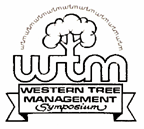 